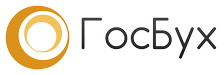 Компания Госбух это:Обслуживание 1С в государственных учреждениях.В рамках бюджета на год госучреждение получает безлимитную поддержкубез ограничения часов или объема работ.Гарантия быстрого решения поставленной Вами задачи - срок реакции от 15 минут.Юридические и финансовые гарантии качества работ - до 45% от суммы контракта.Работаем во всех регионах России.Сайт:  http://госбух.рф